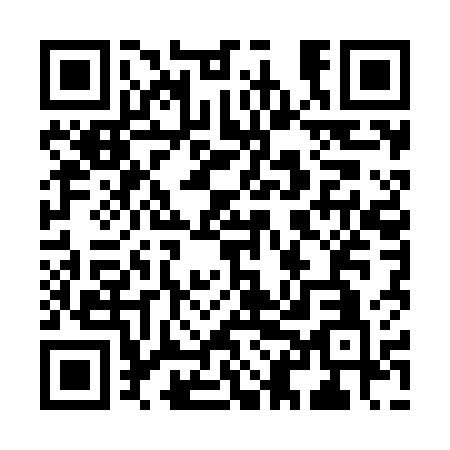 Prayer times for Puerto Galera, PhilippinesMon 1 Apr 2024 - Tue 30 Apr 2024High Latitude Method: NonePrayer Calculation Method: Muslim World LeagueAsar Calculation Method: ShafiPrayer times provided by https://www.salahtimes.comDateDayFajrSunriseDhuhrAsrMaghribIsha1Mon4:415:5212:003:166:087:152Tue4:405:5212:003:156:087:153Wed4:405:5111:593:156:087:154Thu4:395:5011:593:146:087:165Fri4:385:5011:593:146:087:166Sat4:375:4911:593:136:087:167Sun4:375:4811:583:126:097:168Mon4:365:4811:583:126:097:169Tue4:355:4711:583:116:097:1610Wed4:345:4611:573:106:097:1711Thu4:345:4611:573:106:097:1712Fri4:335:4511:573:096:097:1713Sat4:325:4411:573:086:097:1714Sun4:325:4411:563:086:097:1715Mon4:315:4311:563:076:097:1816Tue4:305:4311:563:066:097:1817Wed4:295:4211:563:056:107:1818Thu4:295:4111:563:056:107:1819Fri4:285:4111:553:046:107:1820Sat4:275:4011:553:036:107:1921Sun4:275:4011:553:036:107:1922Mon4:265:3911:553:026:107:1923Tue4:255:3911:553:016:107:2024Wed4:255:3811:543:006:117:2025Thu4:245:3811:543:006:117:2026Fri4:235:3711:543:006:117:2027Sat4:235:3711:543:006:117:2128Sun4:225:3611:543:016:117:2129Mon4:225:3611:543:026:117:2130Tue4:215:3511:533:026:127:22